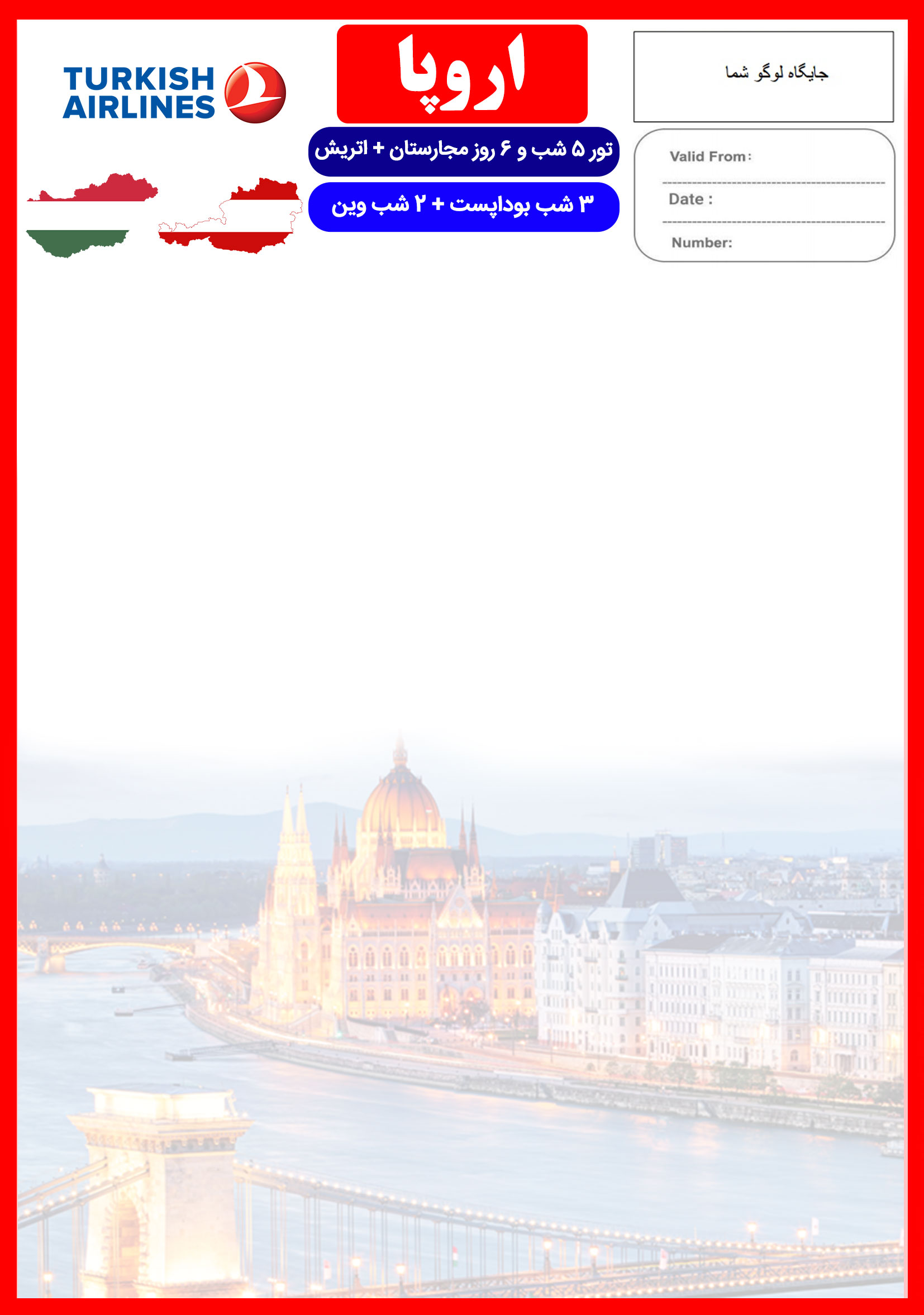 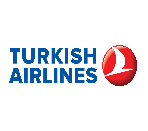 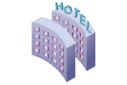 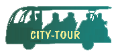 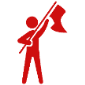 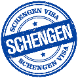 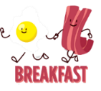 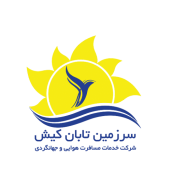 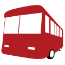 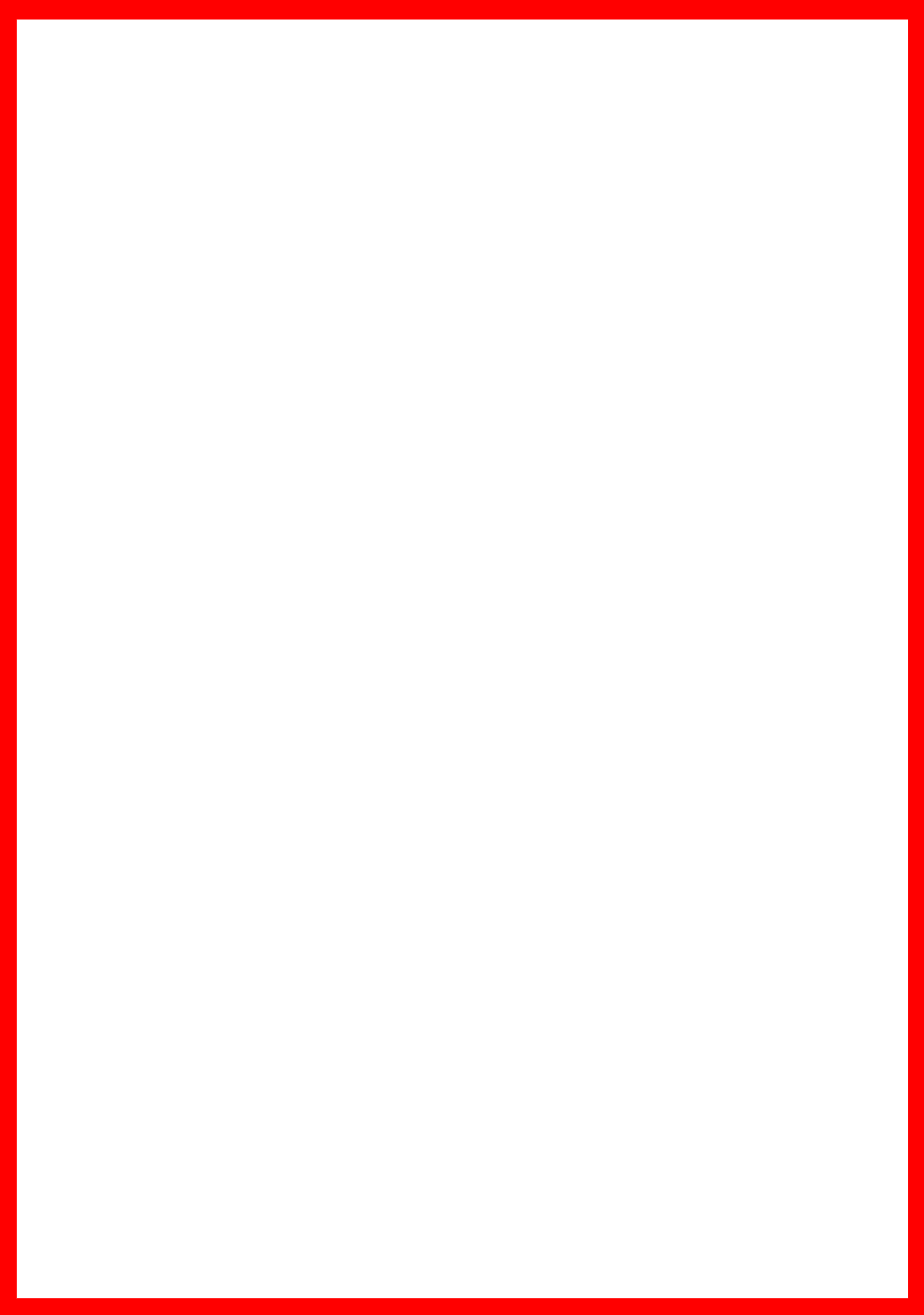 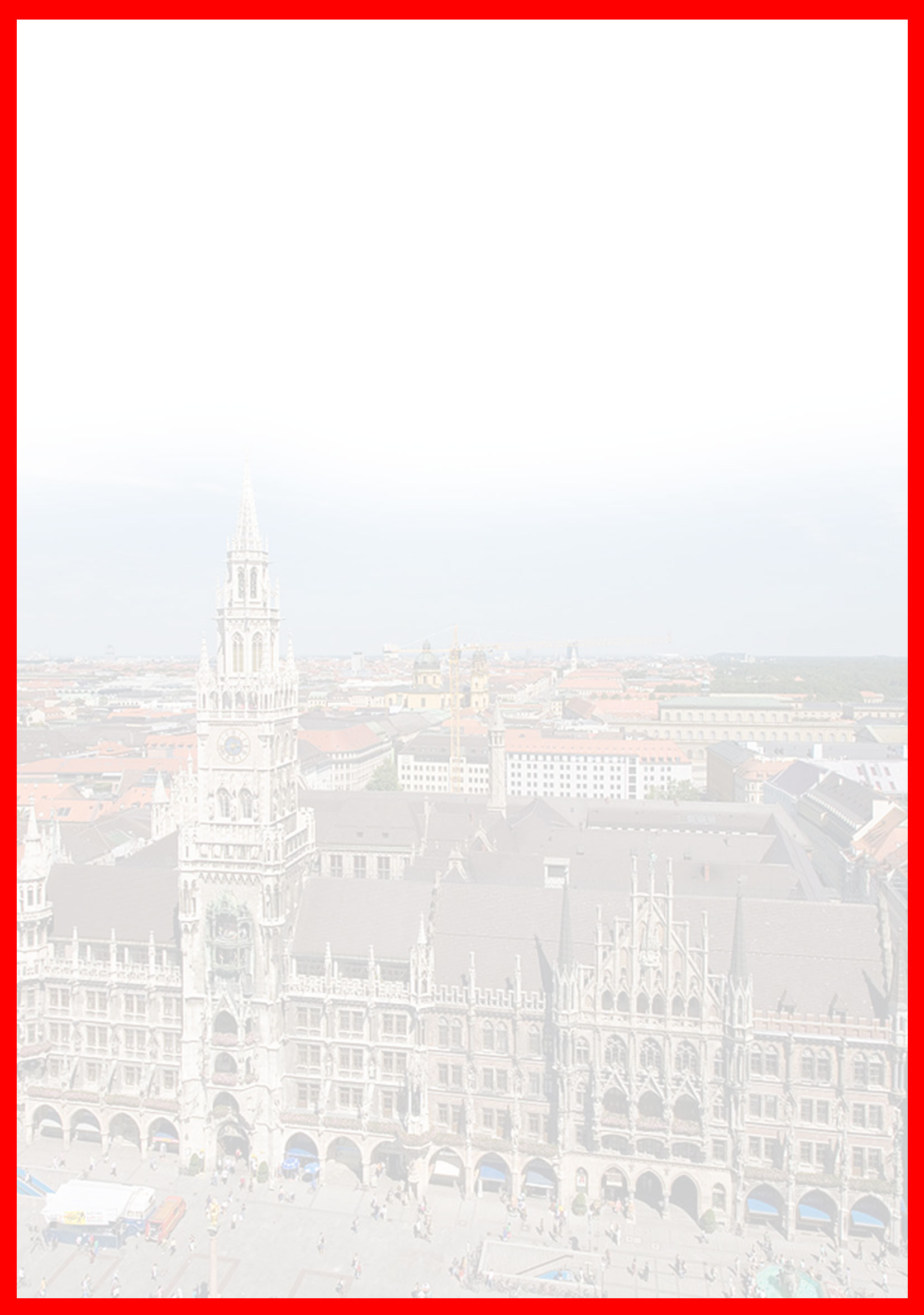 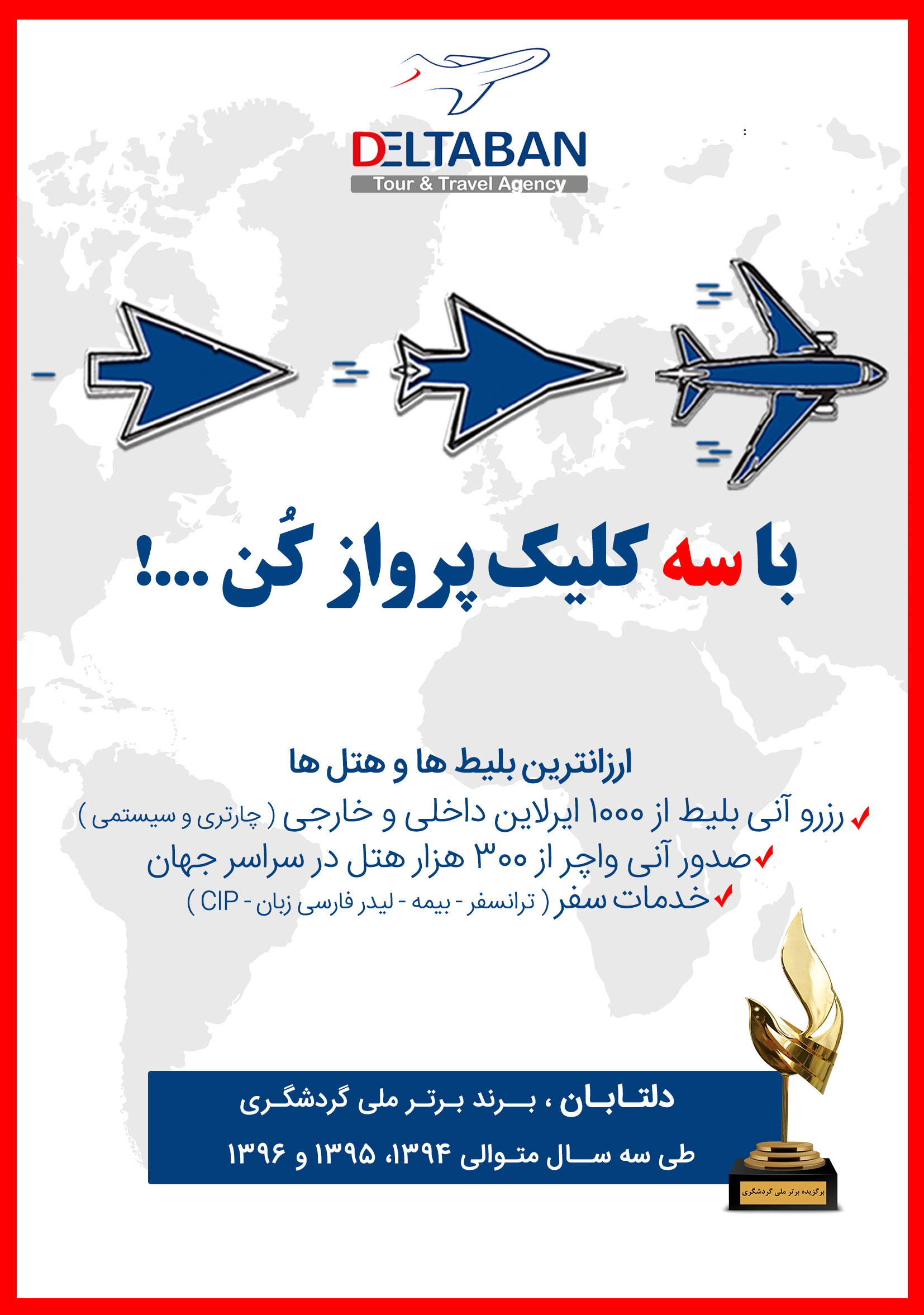 هتلدرجهشهرتعدادشبنفر در اتاق دو تخته (نفر اضافه)نفر در اتاق یک تختهکودک با تخت (12-4 سال)کودک بی تخت (4-2 سال)نوزادEurostars HotelDas Triest4*بوداپستوین3 شب2 شب1,190 یورو+7,950,0001,560 یورو+7,950,0001,050 یورو+6,350,000830 یورو+6,350,000225 یورو+990,000رفت14  خردادحرکت از تهرانورود به استانبول استانبولشماره پروازحرکت از استانبولورود به بوداپستشماره پروازشرکت هواپیماییرفت14  خرداد07:3509:25(TK879)11:5513:00(TK1033)ترکیش برگشت19 خردادحرکت از وینورود به استانبولشماره پروازحرکت از استانبولورود به تهرانشماره پروازشرکت هواپیماییبرگشت19 خرداد14:1017:25(TK1886)21:0001:40+1(TK874)ترکیش روز اول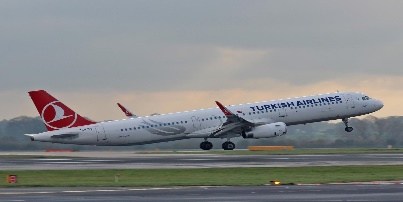 روز دوم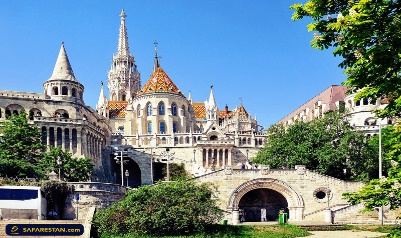 روز سوم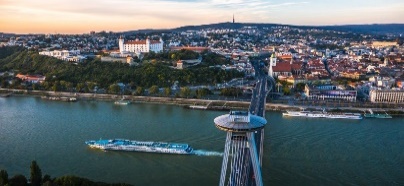 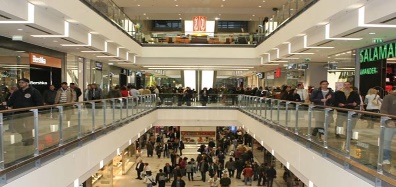 روز چهارمروز پنجم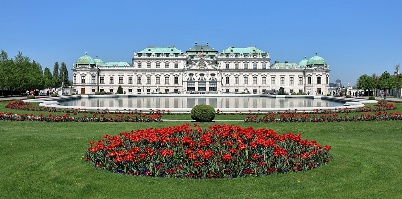 روز ششم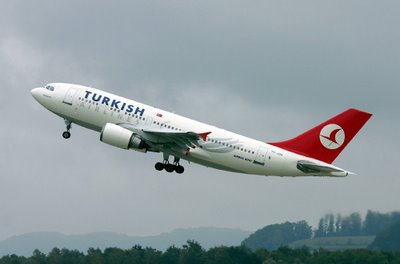 